IMSUMSyntax:IMSUM  (  argument-list  )Description: Adds the values of its arguments.Mathematical Formula: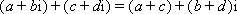 Arguments:Return Type and Value: text – The sum of the values of its arguments, in x+yi or x+yj text format.However, if any argument in argument-list is ill-formed, #NUM! is returned.[Example:

IMSUM("3+4i") results in 3+4i
IMSUM("3+4i","5-3i") results in 8+i

end example]NameTypeDescriptionargument-listtextEach argument in argument-list is a complex number string in x + yi or x + yj text format.